Международный конкурс исследовательских работ школьников “Research start 2018/2019”Направление: Физико-математические дисциплиныИССЛЕДОВАТЕЛЬСКАЯ РАБОТАТема: Практическое применение тригонометрииИванова Дарья Константиновна,Ученица 9 Б классаМБОУ «СОШ №69 с УИОП»Научный руководитель:Коновалова Ольга Викторовна, учитель математики МБОУ «СОШ №69 с УИОП»высшей квалификационной категорииИжевск, 2019Содержание:Введение…………………………………………………………………………...3Теоретическая часть………………………………………………………………5    1.1. Определение  тригонометрии, тригонометрических функций………..5    1.2. История возникновения тригонометрии ………….…………………..…7    1.3. Решение задач с использованием тригонометрических функций….......9    1.4 Применение тригонометрии.......................................................................11    1.5.  Основные тригонометрические формулы ……………………………..12Практическая часть……………………………………………………...………13Заключение………………………………………...………………………..……19Список использованной литературы………………………………….………..20Введение                     Тригонометрические функции играют важную роль в математике и ее приложениях. Они удобны для описания связи между сторонами и углами треугольников. Использование тригонометрии способствует утверждению взгляда на понятие функции, как на важнейшее понятие математики, связывая тем самым курс алгебры и геометрии. Тригонометрический материал весьма интересен и специфичен, так как находится на стыке геометрии и алгебры.              Велико значение тригонометрических функций в формировании диалектического мировоззрения: они являются моделью многих периодических процессов (биение сердца, зависимость напряжения в металле от нагрузки на него и т.д.), и через их посредство, многие геометрический факты находят применение в непосредственно практической деятельности, в частности, при проведении различных измерительных работ на местности. [4]Цель:           Научиться верно применять тригонометрические функции при решении практических измерительных задач; доказать, что знание основных тригонометрических функций позволяет решать вопросы во многих областях науки.Задачи:Дать определение тригонометрии, тригонометрическим функциям;Познакомиться с историей возникновения тригонометрии;Решить некоторые задачи с использованием тригонометрических функций; Самостоятельно составить практические измерительные задачи:Сделать вывод о проведенной работе.Актуальность работы:            Я думаю, что данная работа актуальна как для меня, так и для других учащихся, ведь по статистике именно тригонометрические задачи вызывают  наибольшую сложность на основном и едином государственных экзаменах -ОГЭ и ЕГЭ.  Тем самым,  повторив материал сейчас, можно избежать досадных ошибок в будущем. Гипотеза:             Есть такие задачи, ответ на которые можно найти только тригонометрическим способом.Теоретическая частьОпределение  тригонометрии, тригонометрических функций          Термин  «тригонометрия» впервые появился в 1595 г. как название книги немецкого математика Бартоломеуса Питискуса (1561—1613), а сама наука ещё в глубокой древности использовалась для расчётов в астрономии, архитектуре и геодезии (науке, исследующей размеры и форму Земли).             Тригонометрия (от др.-греч. τρίγωνον «треугольник» и μετρέω «измеряю», то есть измерение треугольников) — раздел математики, в котором изучаются тригонометрические функции иих использование в геометрии.             Под тригонометрическими функциями подразумеваются элементарные функции, аргументом которых является угол. С помощью тригонометрических функций описываются соотношения между сторонами и острыми углами в прямоугольном треугольнике. [2]             Области применения тригонометрических функций чрезвычайно разнообразны. Так, например, любые периодические процессы можно представить в виде суммы тригонометрических функций (ряда Фурье). Данные функции часто появляются при решении дифференциальных и функциональных уравнений. [6]              К тригонометрическим функциям относятся следующие 6 функций: синус, косинус, тангенс, котангенс, секанс и косеканс. Для каждой из указанных функций существует обратная тригонометрическая функция.Геометрическое определение тригонометрических функций удобно ввести с помощью единичного круга. На рисунке изображен круг радиусом r=1. На окружности обозначена точка M(x,y). Угол между радиус-вектором OM и положительным направлением оси Ox равен α. [3]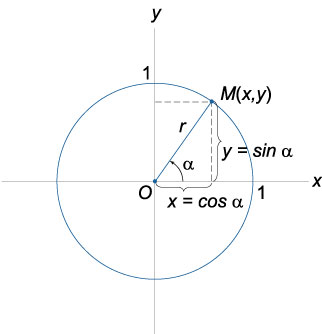 Синусом угла α называется отношение ординаты y точки M(x,y) к радиусу r: 
sinα=y/r. 
Поскольку r=1, то синус равен ординате точки M(x,y).Косинусом угла α называется отношение абсциссы x точки M(x,y) к радиусу r: 
cosα=x/r Тангенсом угла α называется отношение ординаты y точки M(x,y) к ee абсциссе x: 
tanα=y/x,x≠0 Котангенсом угла α называется отношение абсциссы x точки M(x,y) к ее ординате y: 
cotα=x/y,y≠0 Секанс угла α − это отношение радиуса r к абсциссе x точки M(x,y): 
secα=r/x=1/x,x≠0 Косеканс угла α − это отношение радиуса r к ординате y точки M(x,y): 
cscα=r/y=1/y,y≠0 [5]1.2 История возникновения тригонометрииДревняя Греция             Древнегреческие математики в своих построениях, связанных с измерением дуг круга, использовали технику хорд. Перпендикуляр к хорде, опущенный из центра окружности, делит пополам дугу и опирающуюся на неё хорду. Половина поделенной пополам хорды — это синус половинного угла, и поэтому функция синус известна также как «половина хорды». Благодаря этой зависимости, значительное число тригонометрических тождеств и теорем, известных сегодня, были также известны древнегреческим математикам, но в эквивалентной хордовой форме. Хотя в работах Евклида и Архимеда нет тригонометрии в строгом смысле этого слова, их теоремы представлены в геометрическом виде, эквивалентном специфическим тригонометрическим формулам. Теорема Архимеда для деления хорд эквивалентна формулам для синусов суммы и разности углов.                  Для компенсации отсутствия таблицы хорд математики времен Аристарха иногда использовали хорошо известную теорему, в современной записи — sinα/sinβ < α/β < tgα/tgβ, где 0° < β < α < 90°, совместно с другими теоремами.             Первые тригонометрические таблицы были, вероятно, составлены Гиппархом Никейским (180—125 лет до н. э.). Гиппарх был первым, кто свёл в таблицы соответствующие величины дуг и хорд для серии       углов. Систематическое использование полной окружности в 360° установилось в основном благодаря Гиппарху и его таблице хорд.    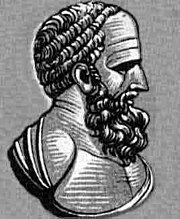 Средневековая Индия            Замена хорд синусами стала главным достижением средневековой Индии. Такая замена позволила вводить различные функции, связанные со сторонами и углами прямоугольного треугольника. Таким образом, в Индии было положено начало тригонометрии как учению о тригонометрических величинах.            Индийские учёные пользовались различными тригонометрическими соотношениями, в том числе и теми, которые выражаются в современном мире.               Тригонометрия необходима для астрономических расчётов, которые оформляются в виде таблиц. Первая таблица синусов имеется в «Сурья-сиддханте» и у Ариабхаты. Позднее учёные составили более подробные таблицы: например, Бхаскара приводит таблицу синусов через 1°.             Южноиндийские математики в XVI веке добились больших успехов в области суммирования бесконечных числовых рядов. По-видимому, они занимались этими исследованиями, когда искали способы вычисления более точных значений числа π. Нилаканта словесно приводит правила разложения арктангенса в бесконечный степенной ряд. А в анонимном трактате «Каранападдхати» («Техника вычислений») даны правила разложения синуса и косинуса в бесконечные степенные ряды. В Европе к подобным результатам подошли лишь в 17-18 вв. Так, ряды для синуса и косинуса вывел Исаак Ньютон около 1666 г., а ряд арктангенса был найден Дж. Грегори в 1671 г. и Г. В. Лейбницем в 1673 г.             С VIII века учёные стран Ближнего и Среднего Востока развили тригонометрию своих предшественников. В середине IX века среднеазиатский учёный аль-Хорезми написал сочинение «Об индийском счёте». [6]1.3 Решение задач с использованием тригонометрических функций1) Наблюдатель находится на расстоянии 50 м от башни, высоту которой хочет определить. Основание башни он видит под углом  2 градуса к горизонту, а вершину – под углом 45 градусов к горизонту. Какова высота башни?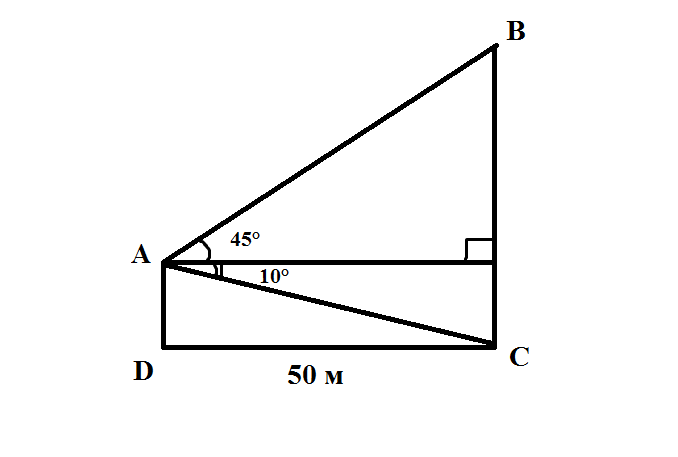 Дано: 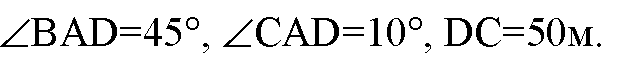 Найти: BCРешение: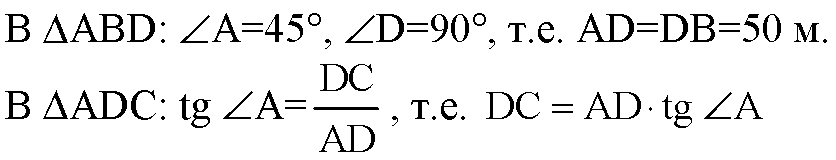 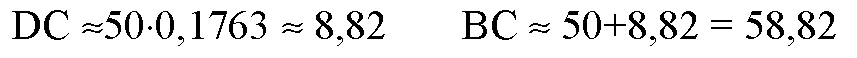 2) Пусть требуется найти расстояние от пункта А до пункта В, находящегося за рекой.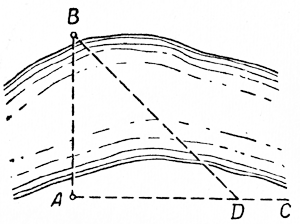          Строим при помощи астролябии или эккера при точке А прямой угол ВАС, Взяв на прямой АС произвольную точку D, с помощью астролябии измеряем угол ADB; пусть он равен 44°. Измеряем расстояние AD;  пусть оно составит  120 м.Тогда   , или АВ = 120•tg 44o  120 •   0,9657  116 (м).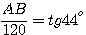 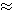 1.4 Применение тригонометрии              Существует множество областей, в которых применяются тригонометрия и тригонометрические функции. Например, метод  триангуляции используется в астрономии для измерения расстояния до ближайших звезд,  в географии для измерения расстояний между объектами, а также в спутниковых навигационных системах. Синус и косинус имеют фундаментальное значение для теории периодических функций, например при описании звуковых и световых волн. [1]               Тригонометрия или тригонометрические функции используются в астрономии (особенно для расчётов положения небесных объектов, когда требуется сферическая тригонометрия), в морской и воздушной навигации, в теории музыки, в акустике, в оптике, в анализе финансовых рынков, в электронике, в теории вероятностей, в статистике, в биологии, в медицинской визуализации (например, компьютерная томография и ультразвук), в аптеках, в химии, в теории чисел (следовательно, и в криптологии), в сейсмологии, в метеорологии, в океанографии, во многих физических науках, в межевании и геодезии, в архитектуре, в фонетике, в экономике, в электротехнике, в машиностроении, в гражданском строительстве, в компьютерной графике, в картографии, в кристаллографии, в разработке игр и многих других областях. [6]1.5 Основные тригонометрические формулыОсновные тригонометрические тождестваsin² α + cos² α = 1tg α · ctg α = 1tg α = sin α ÷ cos αctg α = cos α ÷ sin α1 + tg² α = 1 ÷ cos² α1 + ctg² α = 1 ÷ sin² αФормулы сложения sin (α + β) = sin α · cos β + sin β · cos αsin (α - β) = sin α · cos β - sin β · cos αcos (α + β) = cos α · cos β - sin α · sin βcos (α - β) = cos α · cos β + sin α · sin βtg (α + β) = (tg α + tg β) ÷ (1 - tg α · tg β)tg (α - β) = (tg α - tg β) ÷ (1 + tg α · tg β)ctg (α + β) = (ctg α · ctg β - 1) ÷ (ctg β + ctg α)ctg (α - β) = (ctg α · ctg β + 1) ÷ (ctg β - ctg α)Практическая  часть      В практической части работы мною были придуманы задачи на использование тригонометрических функций, так или иначе связанных с измерительными действиями. 2.1 Колесо обозренияУсловие:  Диаметр (d) колеса обозрения равен 38 м. Инженерам необходимо разместить 20 кабинок. На каком равном расстоянии должны находиться кабинки друг от друга? 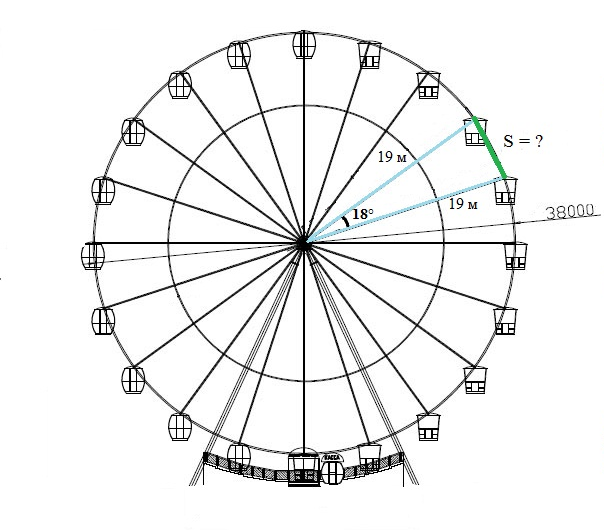 Дано:  d = 38,  кол – во кабинок – 20 Найти: S между кабинкамиРешение:d = 38 м =>R = 19 м360° : 20 (кол-во кабинок) = 18° - угол между кабинкамиПо теореме косинусов:S^2 = R^2 + R^2 - 2*R*R*соs а S^2 = 19^2 + 19^2 - 2*19*19*соs 18°S^2 = 722 – 687S^2 = 35S ≈ 6 м2.2 Лук и стрелыУсловие:  Длина тетивы лука равна 50 см, а длина стрелы (без наконечника) – 100 см. Какой угол образуется между тетивой и стрелой? 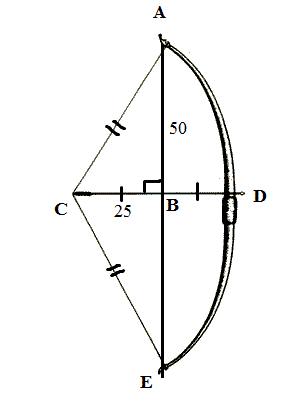 Дано: CD = 50 см, AE = 100 см, АС = СЕ, СВ = BD, AB ┴ CEНайти: L АСВРешение:CD = CB + BD50 = CB + BDCB = BD => CB = BD = 25 смAE = AB + BE100 = AB + BEAB = BE => AB = BE = 50 смtg α = AB : CB;tg α = 50 : 25;tg α = 2;L ACB ≈ 63 °24’ 2.3 Aula MedicaУсловие: Корпус Aula Medica Каролинского медицинского института в Швеции – довольно необычное здание! По форме оно напоминает треугольник с закругленными углами. Один из этих углов при рассмотрении больше похож на корму корабля. Здание  корпуса института находится под наклоном. Необходимо определить по картинке, чему примерно равен угол наклона здания. 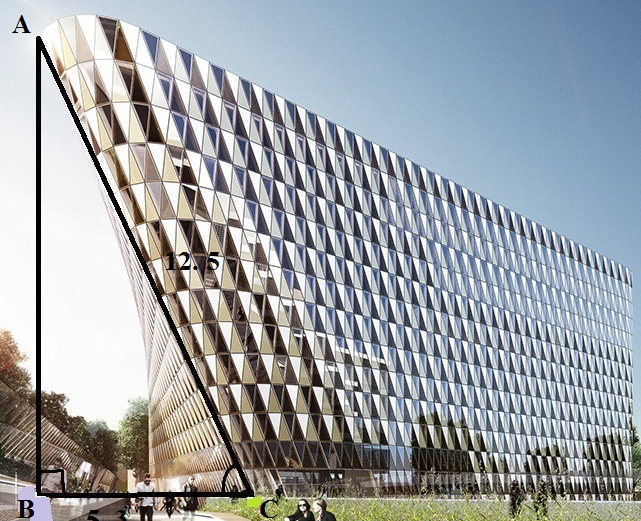 Решение:AC ≈ 12.5BC ≈ 5.3cos LC = AC : BCcos LC = 5.3 : 12.5cos LC= 0.4240LC ≈ 64°54’2.4 Высота дереваУсловие: Расстояние от человека до дерева – 6. 4 м. Необходимо найти высоту дерева и расстояние от верхушки до человека, если угол  обзора человека равен 42°. 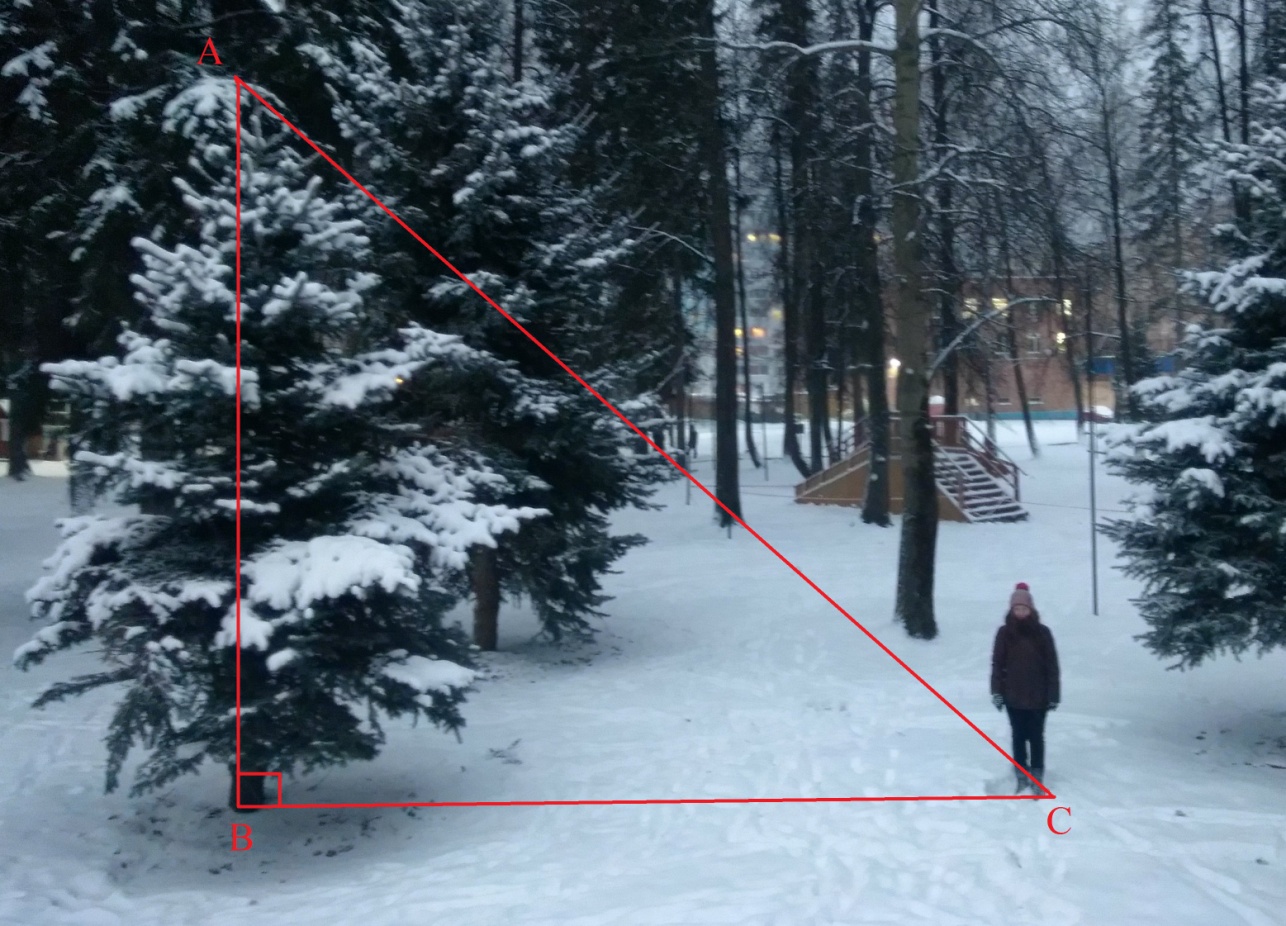 Дано:ВС = 6. 4 м, LC = 42° Найти:АВ, АСРешение:tg α = AB : CB;          tg 42° =  АВ : 6. 4          AB = 6.4 * tg 42°          AB = 6.4 * 0. 9004          AB ≈ 5. 76 м  cos α = BC : AC cos 42° = 6.4 : ACAC = 6. 4 : cos 42° AC = 6.4 : 0. 7431АС ≈ 8. 6 Вывод:         В ходе проведения исследовательской работы по теме «Практическое применение тригонометрии» мною было рассмотрено использование тригонометрии во многих отраслях. Я еще раз убедилась  в том, что тригонометрия (тригонометрические функции) очень важна в современном мире. Применение тригонометрии во многих областях науки неограниченно.          Чтобы  измерить расстояния до недоступной точки, определение высоту предмета, можно просто воспользоваться тригонометрией. Решение тригонометрических задач  способно вызвать  заинтересованность у учащихся.          Моя гипотеза относительно того, что некоторые задачи возможно решить только при помощи тригонометрии оказалась верна.             В дальнейшем я планирую изучить тему тригонометрических функций подробнее. Надеюсь, материал моей работы окажется полезным при решении экзаменационных заданий.       Список использованной литературы:Вернер А. Л. Роль и место тригонометрии в курсе геометрии основной школы // Математика (приложение к газете «Первое сентября»). – 2002. - №41. Гилемханов Р.Г. О преподавании тригонометрии в 10 классе по курсу В //Математика в школе. 2001-№ 6 -с. 26-28.Крамор В.С. Тригонометрические функции. - М.: Просвещение, 1979.https://gigabaza.ru/doc/171301-pall.htmlhttps://sites.google.com/site/trigonometry121/trigonometria-v-ziznihttps://ru.wikipedia.org/wiki/%D0%A2%D1%80%D0%B8%D0%B3%D0%BE%D0%BD%D0%BE%D0%BC%D0%B5%D1%82%D1%80%D0%B8%D1%8F